                                                                                                                                                                                                                                                            แบบ สขร.1สรุปผลการดำเนินการจัดซื้อจัดจ้างในรอบเดือนสิงหาคม 2๕๖๑องค์การบริหารส่วนตำบลบันนังสาเรงวันที่ 31 เดือนสิงหาคม พ.ศ. 2๕๖1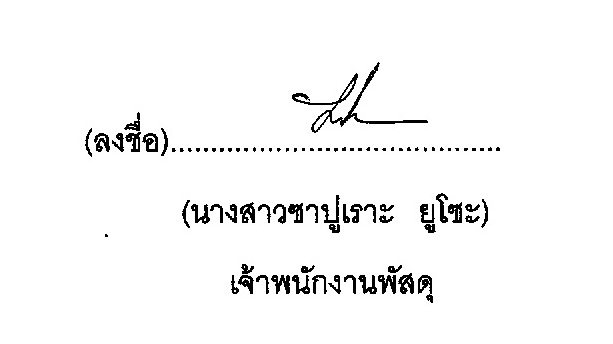 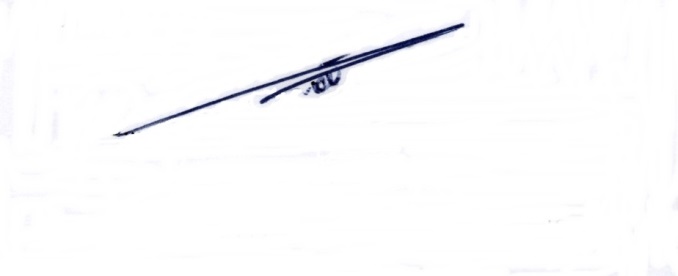 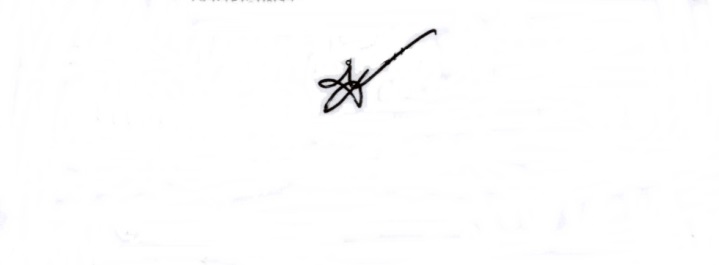          (นางสาวซาปูเราะ  ยูโซะ)                                             (นางเสาวลักษณ์  ซุ่นหั้ว)                                                    (นางสาวสุมาลี  ชาญแกล้ว)                                                                                                                เจ้าพนักงานพัสดุ                                                   หัวหน้าเจ้าหน้าที่พัสดุ                                               ปลัดองค์การบริหารส่วนตำบลบันนังสาเรง                                                                                                                                                                                                                                                  แบบ สขร.1สรุปผลการดำเนินการจัดซื้อจัดจ้างในรอบเดือนสิงหาคม 2๕๖๑องค์การบริหารส่วนตำบลบันนังสาเรงวันที่ 31 เดือนสิงหาคม  พ.ศ. 2๕๖๑         (นางสาวซาปูเราะ  ยูโซะ)                                             (นางเสาวลักษณ์  ซุ่นหั้ว)                                                    (นางสาวสุมาลี  ชาญแกล้ว)                                                                                                                เจ้าพนักงานพัสดุ                                                   หัวหน้าเจ้าหน้าที่พัสดุ                                               ปลัดองค์การบริหารส่วนตำบลบันนังสาเรง                                                                                                                                                                                                                                              ลำดับที่งานจัดซื้อจัดจ้างวงเงินที่จะซื้อหรือจ้างราคากลางวิธีซื้อหรือจ้างรายชื่อผู้เสนอราคาและราคาที่เสนอผู้ได้รับการคัดเลือกและราคาที่ตกลงซื้อหรือจ้างเหตุผลที่คัดเลือกโดยสรุป1ซื้อเครื่องตัดหญ้า31,000-เฉพาะเจาะจงร้าน ช.การช่างร้าน ช.การช่างเป็นผู้เสนอราคาตามราคาที่กำหนด2ซื้อเต๊นท์50,000-เฉพาะเจาะจงร้านดิงผ้าใบร้านดิงผ้าใบเป็นผู้เสนอราคาตามราคาที่กำหนด3ซื้อตู้เก็บเอกสาร10,200-เฉพาะเจาะจงหจก.บุญสินหจก.บุญสินเป็นผู้เสนอราคาตามราคาที่กำหนด4ซื้อเก้าอี้พลาสติก9,000-เฉพาะเจาะจงหจก.บุญสินหจก.บุญสินเป็นผู้เสนอราคาตามราคาที่กำหนด5ซื้อเก้าอี้สำนักงาน2,200-เฉพาะเจาะจงหจก.บุญสินหจก.บุญสินเป็นผู้เสนอราคาตามราคาที่กำหนด6ซื้อตู้เก็บเอกสาร5,100-เฉพาะเจาะจงหจก.บุญสินหจก.บุญสินเป็นผู้เสนอราคาตามราคาที่กำหนด7ซื้อเครื่องวัดความดัน7,000-เฉพาะเจาะจงร้านเพื่อนยาร้านเพื่อนยาเป็นผู้เสนอราคาตามราคาที่กำหนดลำดับที่งานจัดซื้อจัดจ้างวงเงินที่จะซื้อหรือจ้างราคากลางวิธีซื้อหรือจ้างรายชื่อผู้เสนอราคาและราคาที่เสนอผู้ได้รับการคัดเลือกและราคาที่ตกลงซื้อหรือจ้างเหตุผลที่คัดเลือกโดยสรุป8ซื้อรถเข็น6,000-เฉพาะเจาะจงร้านเพื่อนยาร้านเพื่อนยาเป็นผู้เสนอราคาตามราคาที่กำหนด9ซื้ออุปกรณ์ปรับสภาพแวดล้อมผู้พิการ20,000-เฉพาะเจาะจงร้านสามพี่น้องร้านสามพี่น้องเป็นผู้เสนอราคาตามราคาที่กำหนด10ซื้อแบบพิมพ์14,345-เฉพาะเจาะจงโรงพิมพ์อาสาโรงพิมพ์อาสาเป็นผู้เสนอราคาตามราคาที่กำหนด11ซื้อแบตเตอร์รี่3,500-เฉพาะเจาะจงร้านพี.เอส. เซอร์วิสร้านพี.เอส. เซอร์วิสเป็นผู้เสนอราคาตามราคาที่กำหนด12ซื้อวัสดุน้ำมันเชื้อเพลิง46,000-เฉพาะเจาะจงสะเตงปิโตรเลียมสะเตงปิโตรเลียมเป็นผู้เสนอราคาตามราคาที่กำหนด13จ้างซ่อมรถ กค-38141,440-เฉพาะเจาะจงร้านพี.เอส. เซอร์วิสร้านพี.เอส. เซอร์วิสเป็นผู้เสนอราคาตามราคาที่กำหนด14จ้างทำป้ายไวนิล ไข้เลือดออก2,100-เฉพาะเจาะจงร้านแอดเวิร์ดร้านแอดเวิร์ดเป็นผู้เสนอราคาตามราคาที่กำหนด